Name: ______________ Class: _____ Number: ______ Date: ____ / _____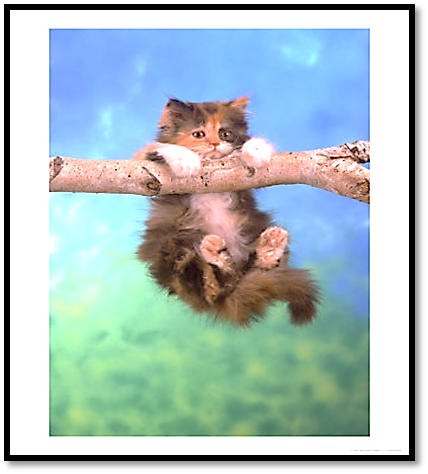 I’m ________. ______________________________________________.I’m ________. ______________________________________________I have a _____ tomorrow. ______________________________________It’s ______ today. ___________________________________________I want to ___ a new _______. __________________________________There is a _________ in my house. ______________________________My _____ is very _______. ____________________________________I’m _________. _____________________________________________I met a _____________. ______________________________________I lost my _________. ______________________________________   I’m ___________. ________________________________________I want to go to ______. _____________________________________I want to __________. _____________________________________My _____ is dirty. ________________________________________I forgot my ____ at home. __________________________________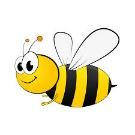 There is a _____ in the room. ________________________________You are hungryYou are tiredYou have a test tomorrowIt’s rainy todayYou want to buy a new computerThere is a vampire in your houseYou room is very coldYou are sickYou met a movie starYou lost your moneyYou are sadYou want to go to TokyoYou want to play dodgeballYour room is dirtyYou forgot your bag at homeThere is a bee in the room